Karin Carter    Kcarter1@conestogac.on.caTeacher for Learning ModuleMetaphor ActivityMy metaphor for teaching and learning is as follows:“If you want a love message to be heard, it has to be sent out.  To keep a lamp burning, we have to keep putting oil in it.”    Mother TeresaThe picture that represents this metaphor to me is a mother feeding its young. Without food, the babies will die.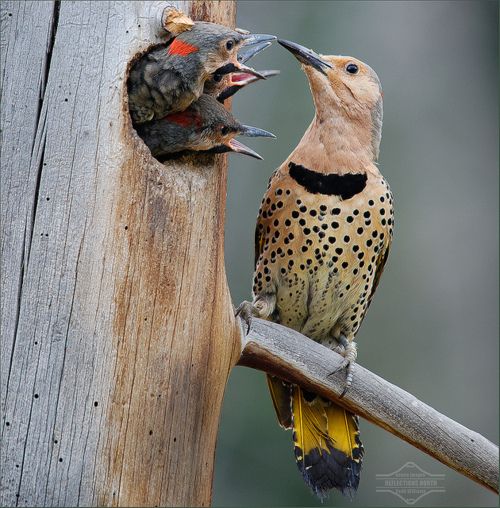 This image represents my approach to teaching because like a mother feeding her young, as a teacher I am all about teaching life skills, and positioning concepts that I am teaching to help them attain the life goals.  Effective communication and persuasive presentation skills are core skills necessary in every facet of their lives:  personal lives, relationships, work environment and attaining their goals.  If am here to help them do that.